ЗАКОНРЕСПУБЛИКИ МОРДОВИЯО ФИЗИЧЕСКОЙ КУЛЬТУРЕ И СПОРТЕВ РЕСПУБЛИКЕ МОРДОВИЯПринятГосударственным СобраниемРеспублики Мордовия16 декабря 2008 годаСтатья 1. Законодательство Республики Мордовия о физической культуре и спортеЗаконодательство Республики Мордовия в области физической культуры и спорта основывается на Конституции Российской Федерации, федеральном законодательстве, Конституции Республики Мордовия и состоит из настоящего Закона и принимаемых в соответствии с ним нормативных правовых актов Республики Мордовия.Статья 2. Цели и задачи настоящего Закона1. Целями настоящего Закона являются:обеспечение правовых гарантий и условий для функционирования и развития системы физической культуры и спорта на территории Республики Мордовия;достижение высоких спортивных результатов на российском и международном уровнях, укрепление здоровья населения Республики Мордовия, профилактика заболеваний, вовлечение населения Республики Мордовия в постоянные занятия физкультурой и спортом.2. Задачами настоящего Закона являются:защита прав граждан на доступность физической культуры и спорта, формирование потребности в занятиях физической культурой и спортом, в физическом и нравственном совершенствовании, во всестороннем развитии человека;обеспечение безопасности граждан при занятиях физической культурой и спортом;обеспечение правовых и экономических гарантий для создания, функционирования и развития как государственных, так и негосударственных форм физического воспитания граждан;обеспечение условий для занятия физической культурой и спортом в целях профилактики заболеваний, вредных привычек и укрепления здоровья населения Республики Мордовия;обеспечение условий для функционирования и развития массовых и индивидуальных форм физкультурно-оздоровительной и спортивной работы в физкультурно-спортивных организациях независимо от их организационно-правовых форм и форм собственности с детьми дошкольного возраста и обучающимися в образовательных организациях, с работающими гражданами, а также с инвалидами, пенсионерами и другими категориями граждан.(в ред. Законов РМ от 24.11.2010 N 98-З, от 27.12.2013 N 97-З)Статья 3. Основные понятия, используемые в настоящем Законе(в ред. Закона РМ от 02.06.2017 N 42-З)В настоящем Законе используются понятия, определенные статьей 2 Федерального закона от 4 декабря 2007 года N 329-ФЗ "О физической культуре и спорте в Российской Федерации" (далее - Федеральный закон "О физической культуре и спорте в Российской Федерации"), а также следующие понятия:региональные программы в области физической культуры и спорта (программы развития физической культуры и спорта) - государственные программы Республики Мордовия, предусматривающие осуществление мероприятий физкультурно-спортивной направленности, включая строительство и содержание спортивных сооружений, проведение спортивных соревнований;межмуниципальные программы в области физической культуры и спорта - программы, предусматривающие осуществление мероприятий физкультурно-спортивной направленности, включая строительство и содержание спортивных сооружений, проведение спортивных соревнований, имеющих значение для двух и более муниципальных районов и городского округа Саранск.Для целей настоящего Закона к членам семей лиц, призванных на военную службу по мобилизации в соответствии с Указом Президента Российской Федерации от 21 сентября 2022 года N 647 "Об объявлении частичной мобилизации в Российской Федерации", относятся супруг, родители, дети, не достигшие возраста 18 лет, или старше этого возраста, если они стали инвалидами до достижения ими возраста 18 лет, а также дети, обучающиеся в образовательных организациях по очной форме обучения, - до окончания обучения, но не более чем до достижения ими возраста 23 лет.(часть вторая введена Законом РМ от 28.04.2023 N 24-З)Статья 4. Полномочия Правительства Республики Мордовия в области физической культуры и спорта(в ред. Закона РМ от 22.12.2015 N 104-З)К полномочиям Правительства Республики Мордовия в области физической культуры и спорта относятся:1) участие в проведении единой государственной политики в области физической культуры и спорта;2) определение основных задач и направлений развития физической культуры и спорта в Республике Мордовия, принятие и реализация государственных региональных программ развития физической культуры и спорта и межмуниципальных программ в области физической культуры и спорта;3) утверждение положения об исполнительном органе государственной власти Республики Мордовия, уполномоченном в области физической культуры и спорта;4) утверждение примерного положения об оплате труда работников государственных организаций физической культуры и спорта Республики Мордовия;5) наделение некоммерческих организаций правом по оценке выполнения нормативов испытаний (тестов) Всероссийского физкультурно-спортивного комплекса "Готов к труду и обороне" (ГТО) (далее - комплекс ГТО);5.1) создание региональных центров спортивной подготовки;(пп. 5.1 введен Законом РМ от 22.06.2021 N 36-З)5.2) утратил силу с 1 января 2023 года. - Закон РМ от 02.11.2022 N 76-З;5.3) установление порядка финансирования и норм расходов средств на проведение официальных физкультурных мероприятий и спортивных мероприятий, включенных в календарные планы Республики Мордовия;(пп. 5.3 введен Законом РМ от 22.06.2021 N 36-З)6) осуществление иных полномочий, установленных федеральными законами, Конституцией Республики Мордовия, настоящим Законом, иными законами Республики Мордовия, а также соответствующими соглашениями с федеральными органами исполнительной власти.Статья 5. Полномочия исполнительного органа государственной власти Республики Мордовия в области физической культуры и спорта1. К полномочиям исполнительного органа государственной власти Республики Мордовия в области физической культуры и спорта (далее - уполномоченный орган) относятся:1) организация и проведение региональных официальных физкультурных мероприятий и спортивных мероприятий и межмуниципальных официальных физкультурных мероприятий и спортивных мероприятий, а именно:установление порядка проведения региональных официальных физкультурных мероприятий и спортивных мероприятий и межмуниципальных официальных физкультурных мероприятий и спортивных мероприятий на территории Республики Мордовия;установление порядка разработки и утверждения календарных планов официальных физкультурных мероприятий и спортивных мероприятий Республики Мордовия, в том числе порядка включения физкультурных мероприятий и спортивных мероприятий в указанные календарные планы;ежегодное формирование и утверждение перечня значимых официальных физкультурных мероприятий и спортивных мероприятий, проводимых на территории Республики Мордовия;утверждение и реализация календарных планов официальных физкультурных мероприятий и спортивных мероприятий Республики Мордовия, в том числе включающих в себя физкультурные мероприятия и спортивные мероприятия по реализации комплекса ГТО;содействие обеспечению общественного порядка и общественной безопасности при проведении официальных физкультурных мероприятий и спортивных мероприятий на территории Республики Мордовия;информационное обеспечение региональных и межмуниципальных официальных физкультурных мероприятий и спортивных мероприятий;(пп. 1 в ред. Закона РМ от 22.06.2021 N 36-З)1.1) участие в организации мероприятий по выдвижению Российской Федерации, городов Российской Федерации в качестве кандидатов на право проведения международных физкультурных мероприятий и спортивных мероприятий, подготовке и проведению таких мероприятий на территории Республики Мордовия с учетом требований, установленных соответствующими международными спортивными организациями;(пп. 1.1 введен Законом РМ от 22.06.2021 N 36-З)2) утверждение порядка формирования и обеспечение спортивных сборных команд Республики Мордовия, а именно:наделение статусом "Спортивная сборная команда Республики Мордовия" коллективов по различным видам спорта, включенным во Всероссийский реестр видов спорта;материально-техническое обеспечение, в том числе обеспечение спортивной экипировкой, финансовое, научно-методическое и антидопинговое обеспечение спортивных сборных команд Республики Мордовия;(в ред. Закона РМ от 11.07.2018 N 62-З)обеспечение подготовки спортивного резерва для спортивных сборных команд Республики Мордовия;2.1) государственная аккредитация региональных спортивных федераций;(пп. 2.1 введен Законом РМ от 22.06.2021 N 36-З)3) присвоение спортивных разрядов, квалификационных категорий тренеров, квалификационных категорий специалистов в области физической культуры и спорта и квалификационных категорий спортивных судей в соответствии со статьей 22 Федерального закона "О физической культуре и спорте в Российской Федерации";(в ред. Законов РМ от 02.06.2017 N 42-З, от 11.07.2018 N 62-З)4) реализация мер по развитию физической культуры и спорта инвалидов, лиц с ограниченными возможностями здоровья, адаптивной физической культуры и адаптивного спорта в Республике Мордовия;5) участие в подготовке программ развития видов спорта в Российской Федерации в части включения в них мероприятий по развитию детско-юношеского спорта (включая школьный спорт), массового спорта, спорта инвалидов и лиц с ограниченными возможностями здоровья в Республике Мордовия в соответствии с Федеральным законом "О физической культуре и спорте в Российской Федерации";(в ред. Законов РМ от 22.06.2021 N 36-З, от 02.11.2022 N 76-З)5.1) утверждение программ развития видов спорта в Республике Мордовия и участие в их реализации;(пп. 5.1 введен Законом РМ от 22.06.2021 N 36-З)6) развитие детско-юношеского спорта;(пп. 6 в ред. Закона РМ от 02.11.2022 N 76-З)7) содействие развитию массового спорта, спорта высших достижений;8) содействие развитию профессионального спорта путем предоставления государственной поддержки физкультурно-спортивным организациям, основным видом деятельности которых является развитие профессионального спорта;9) содействие в осуществлении мероприятий по подготовке спортивных сборных команд Республики Мордовия к всероссийским, межрегиональным и региональным официальным спортивным мероприятиям и по участию в них, в том числе путем предоставления государственной поддержки региональным спортивным федерациям в соответствии с Федеральным законом "О физической культуре и спорте в Российской Федерации" и нормативными правовыми актами Республики Мордовия;(в ред. Закона РМ от 22.06.2021 N 36-З)10) организация развития национальных видов спорта, в том числе установление порядка проведения спортивных мероприятий по национальным видам спорта, развивающимся в Республике Мордовия;11) организация подготовки и дополнительного профессионального образования кадров в области физической культуры и спорта;12) обеспечение деятельности региональных центров спортивной подготовки;13) утратил силу с 1 января 2023 года. - Закон РМ от 02.11.2022 N 76-З;14) участие в обеспечении подготовки спортивного резерва для спортивных сборных команд Российской Федерации;15) утратил силу с 1 января 2023 года. - Закон РМ от 02.11.2022 N 76-З;16) координация деятельности физкультурно-спортивных организаций по подготовке спортивного резерва для спортивных сборных команд Республики Мордовия и участию спортивных сборных команд Республики Мордовия в межрегиональных и во всероссийских спортивных соревнованиях;17) создание условий для осуществления инновационной и экспериментальной деятельности в области физической культуры и спорта в Республике Мордовия и внедрения достигнутых результатов в практику;17.1) определение должностного лица, ответственного за организацию работы по предотвращению допинга в спорте и борьбе с ним во взаимодействии с российской антидопинговой организацией, федеральным органом исполнительной власти в области физической культуры и спорта, федеральным органом исполнительной власти, уполномоченным на медико-биологическое обеспечение спортсменов спортивных сборных команд Российской Федерации;(пп. 17.1 введен Законом РМ от 11.07.2018 N 62-З)18) осуществление иных установленных в соответствии с законодательством Российской Федерации и Республики Мордовия полномочий.Уполномоченный орган за счет средств республиканского бюджета Республики Мордовия вправе:1) участвовать в организации и проведении межрегиональных, всероссийских и международных спортивных соревнований, международных физкультурных мероприятий и учебно-тренировочных мероприятий спортивных сборных команд Российской Федерации, проводимых на территории Республики Мордовия;(в ред. Законов РМ от 22.06.2021 N 36-З, от 02.11.2022 N 76-З)2) оказывать содействие субъектам физической культуры и спорта, осуществляющим свою деятельность на территории Республики Мордовия;3) оказывать содействие развитию школьного спорта, студенческого спорта;4) участвовать в осуществлении пропаганды физической культуры, спорта и здорового образа жизни.5) участвовать в организации и проведении межрегиональных, всероссийских и международных спортивных соревнований среди обучающихся (в том числе в рамках школьных спортивных лиг и студенческих спортивных лиг), международных физкультурных мероприятий среди студентов, проводимых на территории Республики Мордовия;(пп. 5 в ред. Закона РМ от 22.06.2021 N 36-З)(п. 1 в ред. Закона РМ от 12.10.2015 N 76-З)2. Уполномоченный орган обязан аккредитовать только одну региональную спортивную федерацию на территории Республики Мордовия по одному виду спорта в порядке, установленном федеральным законодательством.Статья 5.1. Полномочия исполнительного органа государственной власти Республики Мордовия в сфере охраны здоровья(введена Законом РМ от 11.07.2018 N 62-З)К полномочиям исполнительного органа государственной власти Республики Мордовия в сфере охраны здоровья относятся:1) организация медико-биологического обеспечения спортсменов спортивных сборных команд Республики Мордовия;2) утверждение порядка организации медико-биологического обеспечения спортсменов спортивных сборных команд Республики Мордовия по согласованию с исполнительным органом государственной власти Республики Мордовия в области физической культуры и спорта;3) определение должностного лица, ответственного за организацию работы по предотвращению допинга в спорте и борьбе с ним во взаимодействии с российской антидопинговой организацией и федеральным органом исполнительной власти в области физической культуры и спорта.Статья 6. Спортивные сборные команды Республики Мордовия1. Спортивные сборные команды Республики Мордовия формируются и ежегодно утверждаются уполномоченным органом по представлению республиканских спортивных федераций.2. Материально-техническое обеспечение, в том числе обеспечение спортивной экипировкой, финансовое, научно-методическое, медико-биологическое и антидопинговое обеспечение спортивных сборных команд Республики Мордовия, обеспечение их подготовки к межрегиональным спортивным соревнованиям, всероссийским спортивным соревнованиям и международным спортивным соревнованиям и их участие в таких спортивных соревнованиях, осуществляется за счет средств республиканского бюджета Республики Мордовия.(в ред. Закона РМ от 11.07.2018 N 62-З)Статья 7. Материально-техническая база физической культуры и спорта в Республике Мордовия1. Материально-техническую базу физической культуры и спорта в Республике Мордовия составляют объекты недвижимого имущества или комплексы недвижимого имущества, специально предназначенные для проведения физкультурных мероприятий и (или) спортивных мероприятий, в том числе спортивные сооружения (далее - объекты спорта) независимо от форм собственности.2. Содержание объектов спорта, находящихся в государственной собственности Республики Мордовия, осуществляется за счет средств республиканского бюджета Республики Мордовия.Статья 8. Пропаганда физической культуры и спорта, здорового образа жизни1. Уполномоченный орган в соответствии с Федеральным законом от 13 марта 2006 года N 38-ФЗ "О рекламе" совместно с заинтересованными организациями осуществляет информационное обеспечение и пропаганду здорового образа жизни.(в ред. Закона РМ от 24.11.2010 N 98-З)2. Государственные средства массовой информации Республики Мордовия, в том числе телевизионные компании и радиокомпании, редакции газет и журналов, обеспечивают распространение информации, формирующей потребность граждан в активном, здоровом образе жизни, популяризуют комплексы физических упражнений, в том числе для самостоятельных занятий, утренней и производственной гимнастики, освещают опыт трудовых коллективов и физкультурно-спортивных организаций, успешно внедряющих физическую культуру в жизнедеятельность граждан, информируют о ходе развития олимпийских и других видов спорта в Республике Мордовия, организуют репортажи о спортивных мероприятиях, проводимых в Республике Мордовия, организуют подготовку других спортивных программ.3. В знак признания заслуг выдающихся спортсменов и тренеров Республики Мордовия, с целью увековечения памяти об этих спортсменах и тренерах их имена могут быть присвоены в установленном действующим законодательством порядке населенным пунктам, улицам, площадям, спортивным сооружениям, образовательным, научным и иным организациям, физкультурным организациям или объединениям, спортивным соревнованиям. Присвоение спортивным соревнованиям, проводимым на территории Республики Мордовия, имен выдающихся спортсменов и тренеров Республики Мордовия производится организаторами этих соревнований по согласованию с уполномоченным органом.(в ред. Закона РМ от 27.12.2013 N 97-З)Статья 9. Меры государственной поддержки спортсменов и работников физической культуры и спорта в Республике Мордовия(в ред. Закона РМ от 03.08.2015 N 57-З)Глава Республики Мордовия вправе устанавливать меры государственной поддержки, не являющиеся мерами социальной поддержки, спортсменам и работникам физической культуры и спорта в Республике Мордовия.Статья 10. Меры социальной поддержки отдельных категорий граждан в области физической культуры и спорта(в ред. Закона РМ от 28.04.2023 N 24-З)1. Право на бесплатное получение физкультурно-оздоровительных услуг по физической подготовке и физическому развитию в государственных физкультурно-спортивных организациях Республики Мордовия и государственных образовательных организациях Республики Мордовия, осуществляющих деятельность в области физической культуры и спорта, предоставляется следующим категориям граждан, проживающих на территории Республики Мордовия:1) детям из малоимущих семей;2) детям из многодетных семей;3) детям-сиротам;4) детям, оставшимся без попечения родителей;5) детям-инвалидам;6) обучающимся в общеобразовательных организациях, в профессиональных образовательных организациях, образовательных организациях высшего образования, в государственных организациях дополнительного образования Республики Мордовия;7) лицам, проходящим спортивную подготовку в государственных организациях Республики Мордовия физкультурно-спортивной направленности.Мера социальной поддержки, указанная в части первой настоящего пункта, предоставляется:1) категориям граждан, указанным в подпунктах 1 - 5 части первой настоящего пункта, - в свободное от планового тренировочного процесса время;2) категории граждан, указанной в подпункте 6 части первой настоящего пункта, - при проведении групповых занятий и уроков физической культуры.2. Право на льготное получение физкультурно-оздоровительных услуг по физической подготовке и физическому развитию в государственных физкультурно-спортивных организациях Республики Мордовия и государственных образовательных организациях Республики Мордовия, осуществляющих деятельность в области физической культуры и спорта, в размере 50 процентов стоимости указанных услуг предоставляется следующим категориям граждан, проживающих на территории Республики Мордовия:1) обучающимся в общеобразовательных организациях, в профессиональных образовательных организациях, образовательных организациях высшего образования, в государственных организациях дополнительного образования Республики Мордовия;2) лицам, достигшим пенсионного возраста, которым в соответствии с пенсионным законодательством Российской Федерации назначена страховая пенсия по старости;3) членам семей лиц, призванных на военную службу по мобилизации в соответствии с Указом Президента Российской Федерации от 21 сентября 2022 года N 647 "Об объявлении частичной мобилизации в Российской Федерации";4) инвалидам вследствие военной травмы из числа лиц, призванных на военную службу по мобилизации в соответствии с Указом Президента Российской Федерации от 21 сентября 2022 года N 647 "Об объявлении частичной мобилизации в Российской Федерации";5) членам народных дружин, функционирующих на территории Республики Мордовия.Мера социальной поддержки, указанная в части первой настоящего пункта, предоставляется:1) категории граждан, указанной в подпункте 1 части первой настоящего пункта, - при самостоятельном посещении государственных спортивных организаций Республики Мордовия;2) категории граждан, указанной в подпункте 3 части первой настоящего пункта, - на период прохождения лицами, призванными на военную службу по мобилизации в соответствии с Указом Президента Российской Федерации от 21 сентября 2022 года N 647 "Об объявлении частичной мобилизации в Российской Федерации", военной службы в Вооруженных Силах Российской Федерации;3) категории граждан, указанной в подпункте 5 части первой настоящего пункта, - при проведении групповых занятий.3. Порядок предоставления мер социальной поддержки, указанных в пунктах 1 и 2 настоящей статьи, устанавливается Правительством Республики Мордовия.Статья 11. Финансовое обеспечение физической культуры и спорта в Республике Мордовия(в ред. Закона РМ от 24.11.2010 N 98-З)1. Финансовое обеспечение деятельности государственных физкультурно-спортивных организаций Республики Мордовия осуществляется в соответствии с законодательством Российской Федерации и законодательством Республики Мордовия.(в ред. Закона РМ от 27.12.2013 N 97-З)2. К расходным обязательствам Республики Мордовия в области спорта и физической культуры относятся:организация и осуществление региональных программ и проектов и межмуниципальных программ и проектов в области физической культуры и спорта;организация проведения региональных официальных физкультурных мероприятий и спортивных мероприятий и межмуниципальных официальных физкультурных мероприятий и спортивных мероприятий;обеспечение деятельности региональных центров спортивной подготовки;материально-техническое обеспечение, в том числе обеспечение спортивной экипировкой, финансовое, научно-методическое, медико-биологическое и антидопинговое обеспечение спортивных сборных команд Республики Мордовия, обеспечение их подготовки к межрегиональным спортивным соревнованиям, всероссийским спортивным соревнованиям, международным спортивным соревнованиям и их участия в таких соревнованиях;(в ред. Закона РМ от 11.07.2018 N 62-З)обеспечение развития физической культуры и спорта инвалидов и лиц с ограниченными возможностями здоровья;меры государственной поддержки, не являющиеся мерами социальной поддержки, спортсменам и работникам физической культуры и спорта в Республике Мордовия;обеспечение мероприятий по подготовке спортивных сборных команд Российской Федерации к международным спортивным соревнованиям и участию в таких спортивных соревнованиях, если в таких соревнованиях участвуют спортсмены Республики Мордовия;предоставление грантов в форме субсидий юридическим лицам (индивидуальным предпринимателям) (за исключением государственных (муниципальных) учреждений) из республиканского бюджета Республики Мордовия на реализацию проектов в области физической культуры и спорта;обеспечение условий для реализации комплекса ГТО, обеспечение иных мероприятий и программ, в том числе предусмотренных Федеральным законом "О физической культуре и спорте в Российской Федерации".(в ред. Законов РМ от 22.12.2015 N 104-З, от 22.06.2021 N 36-З)(п. 2 в ред. Закона РМ от 12.10.2015 N 76-З)Статья 12. Заключительные положения1. Настоящий Закон вступает в силу со дня его официального опубликования, за исключением пунктов 1 и 2 статьи 10 настоящего Закона, которые вступают в силу с 1 января 2009 года.2. Признать утратившими силу:Закон Республики Мордовия от 14 июня 2000 года N 26-З "О физической культуре и спорте в Республике Мордовия";Закон Республики Мордовия от 30 сентября 2008 года N 84-З "О внесении изменения в пункт 4 статьи 10 Закона Республики Мордовия "О физической культуре и спорте в Республике Мордовия".Глава Республики МордовияН.И.МЕРКУШКИНг. Саранск18 декабря 2008 годаN 136-З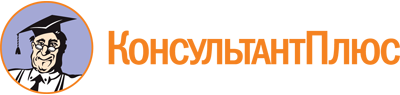 Закон РМ от 18.12.2008 N 136-З
(ред. от 28.04.2023)
"О физической культуре и спорте в Республике Мордовия"
(принят ГС РМ 16.12.2008)Документ предоставлен КонсультантПлюс

www.consultant.ru

Дата сохранения: 25.06.2023
 18 декабря 2008 годаN 136-ЗСписок изменяющих документов(в ред. Законов РМ от 24.11.2010 N 98-З,от 27.12.2013 N 97-З, от 03.08.2015 N 57-З, от 12.10.2015 N 76-З,от 22.12.2015 N 104-З, от 02.06.2017 N 42-З, от 11.07.2018 N 62-З,от 22.06.2021 N 36-З, от 02.11.2022 N 76-З, от 28.04.2023 N 24-З)